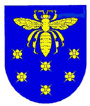 VARĖNOS ŠVIETIMO CENTRASKodas 195328546, J. Basanavičiaus g. 9, 65183 Varėna, tel. (8~310) 3 15 34, faks. (8~310) 3 13 30el. p. svietimo.centras@varena.ltUgdymo įstaigų vadovamsSPALIO MĖN. TEIKIAMŲ PASLAUGŲ PLANAS 2021 m. rugsėjo 29 d. Nr. V-5-187                                                                                                                                                                                                                                                                                                                                                                                                                                                                  VarėnaDirektorius		                              			                                		 Raimondas ŽilinskasI. Stadalnykienė(8 310) 31 534Eil. Nr.Eil. Nr.Renginio/susitikimo tema ir lektoriusRenginio/susitikimo tema ir lektoriusData/laikasData/laikasData/laikasData/laikasVieta/Prisijungimo platformaVieta/Prisijungimo platformaAtsakingas asmuo/kontaktaiAtsakingas asmuo/kontaktaiAtsakingas asmuo/kontaktaiAtsakingas asmuo/kontaktaiPEDAGOGŲ KOMPETENCIJŲ TOBULINIMO VEIKLA PEDAGOGŲ KOMPETENCIJŲ TOBULINIMO VEIKLA PEDAGOGŲ KOMPETENCIJŲ TOBULINIMO VEIKLA PEDAGOGŲ KOMPETENCIJŲ TOBULINIMO VEIKLA PEDAGOGŲ KOMPETENCIJŲ TOBULINIMO VEIKLA PEDAGOGŲ KOMPETENCIJŲ TOBULINIMO VEIKLA PEDAGOGŲ KOMPETENCIJŲ TOBULINIMO VEIKLA PEDAGOGŲ KOMPETENCIJŲ TOBULINIMO VEIKLA PEDAGOGŲ KOMPETENCIJŲ TOBULINIMO VEIKLA PEDAGOGŲ KOMPETENCIJŲ TOBULINIMO VEIKLA PEDAGOGŲ KOMPETENCIJŲ TOBULINIMO VEIKLA PEDAGOGŲ KOMPETENCIJŲ TOBULINIMO VEIKLA PEDAGOGŲ KOMPETENCIJŲ TOBULINIMO VEIKLA PEDAGOGŲ KOMPETENCIJŲ TOBULINIMO VEIKLA SEMINARAISEMINARAISEMINARAISEMINARAISEMINARAISEMINARAISEMINARAISEMINARAISEMINARAISEMINARAISEMINARAISEMINARAISEMINARAISEMINARAI11Įvairių dalykų mokytojams, ikimokyklinio ir priešmokyklinio ugdymo pedagogams, visuomenės sveikatos priežiūros specialistams „Cukrinis diabetas: ką turi žinoti kiekvienas pedagogas?. Mokymus ves Inga Augustinienė, žurnalo „Diabeto IQ“ redaktorė.Užsiėmimų trukmė 2-2,5 val.Registruotis būtina iki spalio 20 d. interneto svetainėje www.varenossc.lt arba tel. (8 310) 31 534.Mokymų kaina 11 Eur.Dalyvavimas tik su galimybių pasu.Įvairių dalykų mokytojams, ikimokyklinio ir priešmokyklinio ugdymo pedagogams, visuomenės sveikatos priežiūros specialistams „Cukrinis diabetas: ką turi žinoti kiekvienas pedagogas?. Mokymus ves Inga Augustinienė, žurnalo „Diabeto IQ“ redaktorė.Užsiėmimų trukmė 2-2,5 val.Registruotis būtina iki spalio 20 d. interneto svetainėje www.varenossc.lt arba tel. (8 310) 31 534.Mokymų kaina 11 Eur.Dalyvavimas tik su galimybių pasu.22 d. 13 val.22 d. 13 val.22 d. 13 val.22 d. 13 val.Švietimo centro konferencijų salėŠvietimo centro konferencijų salėDalia Šiškevičiūtė,el. p. svietimo.centras@varena.ltTel. (8 310) 31 534Dalia Šiškevičiūtė,el. p. svietimo.centras@varena.ltTel. (8 310) 31 534Dalia Šiškevičiūtė,el. p. svietimo.centras@varena.ltTel. (8 310) 31 534Dalia Šiškevičiūtė,el. p. svietimo.centras@varena.ltTel. (8 310) 31 53422Ikimokyklinio, priešmokyklinio, pradinio, pagrindinio ir vidurinio ugdymo pedagogams ir jų padėjėjams, pagalbos mokiniui specialistams, mokyklų vadovams, jų pavaduotojams ugdymui bei ugdymą organizuojančių skyrių vadovams 40 val. programa „Įtraukusis ugdymas. Pedagogo ir vaiko ryšys: pažinti, suprasti, sutarti“.  Mokymus ves jungtinė lektorių-praktikų grupė (psichologai, specialieji pedagogai, mokytojai, kineziterapeutė).                                                                                                    Registruotis būtina iki lapkričio 10 d. interneto svetainėje www.varenossc.lt  arba tel. (8 310) 31 534;                                       mob. (8 600) 16910.Planuojama programos kaina 42 Eur ir 1 Eur už pažymėjimą.Ikimokyklinio, priešmokyklinio, pradinio, pagrindinio ir vidurinio ugdymo pedagogams ir jų padėjėjams, pagalbos mokiniui specialistams, mokyklų vadovams, jų pavaduotojams ugdymui bei ugdymą organizuojančių skyrių vadovams 40 val. programa „Įtraukusis ugdymas. Pedagogo ir vaiko ryšys: pažinti, suprasti, sutarti“.  Mokymus ves jungtinė lektorių-praktikų grupė (psichologai, specialieji pedagogai, mokytojai, kineziterapeutė).                                                                                                    Registruotis būtina iki lapkričio 10 d. interneto svetainėje www.varenossc.lt  arba tel. (8 310) 31 534;                                       mob. (8 600) 16910.Planuojama programos kaina 42 Eur ir 1 Eur už pažymėjimą.2021 m. lapkričio antra pusė – 2022 m. gegužė2021 m. lapkričio antra pusė – 2022 m. gegužė2021 m. lapkričio antra pusė – 2022 m. gegužė2021 m. lapkričio antra pusė – 2022 m. gegužėVideo konferencijų, mokymų, pasitarimų platforma ZOOMVideo konferencijų, mokymų, pasitarimų platforma ZOOMMarytė Keršienė,el. p. markervar@gmail.com tel. (8 310) 31 534;mob. (8 600) 16910Marytė Keršienė,el. p. markervar@gmail.com tel. (8 310) 31 534;mob. (8 600) 16910Marytė Keršienė,el. p. markervar@gmail.com tel. (8 310) 31 534;mob. (8 600) 16910Marytė Keršienė,el. p. markervar@gmail.com tel. (8 310) 31 534;mob. (8 600) 16910KURSAIKURSAIKURSAIKURSAIKURSAIKURSAIKURSAIKURSAIKURSAIKURSAIKURSAIKURSAIKURSAIKURSAI11Bendruomenei pradedami 50 val. anglų kalbos kursai ,,Komunikacija anglų kalba A2 lygis“. Lektorė – Ramunė Kašėtienė, Varėnos „Ąžuolo“ gimnazijos anglų kalbos vyresnioji mokytoja.Bendruomenei pradedami 50 val. anglų kalbos kursai ,,Komunikacija anglų kalba A2 lygis“. Lektorė – Ramunė Kašėtienė, Varėnos „Ąžuolo“ gimnazijos anglų kalbos vyresnioji mokytoja.4 d. 17.15 val.4 d. 17.15 val.4 d. 17.15 val.4 d. 17.15 val.Konferencijų salėjeKonferencijų salėjeEugenija Bušniauskienė,el. p. svietimo.centras@varena.ltTel. (8 310) 31 534Eugenija Bušniauskienė,el. p. svietimo.centras@varena.ltTel. (8 310) 31 534Eugenija Bušniauskienė,el. p. svietimo.centras@varena.ltTel. (8 310) 31 534Eugenija Bušniauskienė,el. p. svietimo.centras@varena.ltTel. (8 310) 31 53422Renkama grupė į anglų kalbos kursus ,,Komunikacija anglų kalba“ A1 lygis pradedantiesiems ir B1, B2 lygis pažengusiems. Registruotis iki spalio 20 dienos tel. (8 310) 31 534 arba interneto svetainėje www.varenossc.ltRenkama grupė į anglų kalbos kursus ,,Komunikacija anglų kalba“ A1 lygis pradedantiesiems ir B1, B2 lygis pažengusiems. Registruotis iki spalio 20 dienos tel. (8 310) 31 534 arba interneto svetainėje www.varenossc.ltLapkričio mėn.Lapkričio mėn.Lapkričio mėn.Lapkričio mėn.Vyktų kontaktiniu būduVyktų kontaktiniu būduEugenija Bušniauskienė,el. p. svietimo.centras@varena.ltTel. (8 310) 31 534Eugenija Bušniauskienė,el. p. svietimo.centras@varena.ltTel. (8 310) 31 534Eugenija Bušniauskienė,el. p. svietimo.centras@varena.ltTel. (8 310) 31 534Eugenija Bušniauskienė,el. p. svietimo.centras@varena.ltTel. (8 310) 31 53433Mokytojams, dirbantiems pagal ikimokyklinio, priešmokyklinio ir bendrojo ugdymo programas, kurie nėra išklausę ne mažesnės apimties nei 60 valandų arba 2 studijų kreditų kursų anksčiau arba studijų metu, programa taip pat rekomenduojama mokyklų vadovams, jų pavaduotojams ugdymui (ypač atsakingiems už švietimo pagalbos organizavimą mokykloje) ir kitiems mokytojams, norintiems šioje srityje tobulinti savo kompetencijąrenkama grupė į 60 val.  „Specialiosios pedagogikos ir specialiosios psichologijos kvalifikacijos tobulinimo kursų programos“ mokymus.Registruotis tel. (8 310) 31 534 arba interneto svetainėje www.varenossc.ltMokytojams, dirbantiems pagal ikimokyklinio, priešmokyklinio ir bendrojo ugdymo programas, kurie nėra išklausę ne mažesnės apimties nei 60 valandų arba 2 studijų kreditų kursų anksčiau arba studijų metu, programa taip pat rekomenduojama mokyklų vadovams, jų pavaduotojams ugdymui (ypač atsakingiems už švietimo pagalbos organizavimą mokykloje) ir kitiems mokytojams, norintiems šioje srityje tobulinti savo kompetencijąrenkama grupė į 60 val.  „Specialiosios pedagogikos ir specialiosios psichologijos kvalifikacijos tobulinimo kursų programos“ mokymus.Registruotis tel. (8 310) 31 534 arba interneto svetainėje www.varenossc.ltLapkričio mėn.Lapkričio mėn.Lapkričio mėn.Lapkričio mėn.Vyktų kontaktiniu būduVyktų kontaktiniu būduEugenija Bušniauskienė,el. p. svietimo.centras@varena.ltTel. (8 310) 31 534Eugenija Bušniauskienė,el. p. svietimo.centras@varena.ltTel. (8 310) 31 534Eugenija Bušniauskienė,el. p. svietimo.centras@varena.ltTel. (8 310) 31 534Eugenija Bušniauskienė,el. p. svietimo.centras@varena.ltTel. (8 310) 31 534PARODOSPARODOSPARODOSPARODOSPARODOSPARODOSPARODOSPARODOSPARODOSPARODOSPARODOSPARODOSPARODOSPARODOS11Respublikinė ikimokyklinio ir priešmokyklinio amžiaus vaikų darbelių paroda ,,Grybų lietus“. Organizatoriai – Varėnos „Žilvičio“ vaikų lopšelio-darželio pedagogai. Respublikinė ikimokyklinio ir priešmokyklinio amžiaus vaikų darbelių paroda ,,Grybų lietus“. Organizatoriai – Varėnos „Žilvičio“ vaikų lopšelio-darželio pedagogai. Spalio 5 – 20 d.  Spalio 5 – 20 d.  Spalio 5 – 20 d.  Spalio 5 – 20 d.  Varėnos „Žilvičio“ vaikų lopšelio-darželio bei Varėnos švietimo centro interneto svetainėseVarėnos „Žilvičio“ vaikų lopšelio-darželio bei Varėnos švietimo centro interneto svetainėseEugenija Bušniauskienė,el. p. svietimo.centras@varena.ltTel. (8 310) 31 534Eugenija Bušniauskienė,el. p. svietimo.centras@varena.ltTel. (8 310) 31 534Eugenija Bušniauskienė,el. p. svietimo.centras@varena.ltTel. (8 310) 31 534Eugenija Bušniauskienė,el. p. svietimo.centras@varena.ltTel. (8 310) 31 53422Respublikinė, nuotolinė priešmokyklinio amžiaus vaikų, video paroda „Tau, mokytojau“. Organizatorė – Skaistė Kudžmaitė, Varėnos „Pasakos“ vaikų lopšelio-darželio, priešmokyklinio ugdymo pedagogė.Respublikinė, nuotolinė priešmokyklinio amžiaus vaikų, video paroda „Tau, mokytojau“. Organizatorė – Skaistė Kudžmaitė, Varėnos „Pasakos“ vaikų lopšelio-darželio, priešmokyklinio ugdymo pedagogė.Spalio mėn.Spalio mėn.Spalio mėn.Spalio mėn.Varėnos „Pasakos“ vaikų lopšelio-darželio interneto svetainėje http://varenospasaka.lt įstaigos facebook puslapyje, Varėnos švietimo centro interneto svetainėjeVarėnos „Pasakos“ vaikų lopšelio-darželio interneto svetainėje http://varenospasaka.lt įstaigos facebook puslapyje, Varėnos švietimo centro interneto svetainėjeMarytė Keršienė,el. p. svietimo.centras@varena.ltTel. (8 310) 31 534Marytė Keršienė,el. p. svietimo.centras@varena.ltTel. (8 310) 31 534Marytė Keršienė,el. p. svietimo.centras@varena.ltTel. (8 310) 31 534Marytė Keršienė,el. p. svietimo.centras@varena.ltTel. (8 310) 31 53433Rajoninė virtuali ikimokyklinio ir priešmokyklinio ugdymo vaikų ir pedagogų kūrybinių darbelių paroda ,,Rudens paveikslas“.Organizatorės: Varėnos ,,Pasakos“ vaikų lopšelio-darželio ikimokyklinio ugdymo mokytoja (auklėtoja) metodininkė Lina Grimutienė ir ikimokyklinio ugdymo mokytoja (auklėtoja)  Gražina Žalienė.Parodai nuotraukas JPG formatu ir dalyvio anketą (1 priedas) siųsti el. paštu pasaka.voveriukai@gmail.com iki spalio 23 d. Rajoninė virtuali ikimokyklinio ir priešmokyklinio ugdymo vaikų ir pedagogų kūrybinių darbelių paroda ,,Rudens paveikslas“.Organizatorės: Varėnos ,,Pasakos“ vaikų lopšelio-darželio ikimokyklinio ugdymo mokytoja (auklėtoja) metodininkė Lina Grimutienė ir ikimokyklinio ugdymo mokytoja (auklėtoja)  Gražina Žalienė.Parodai nuotraukas JPG formatu ir dalyvio anketą (1 priedas) siųsti el. paštu pasaka.voveriukai@gmail.com iki spalio 23 d. Spalio-lapkričio mėn.Spalio-lapkričio mėn.Spalio-lapkričio mėn.Spalio-lapkričio mėn.Varėnos „Pasakos“ vaikų lopšelio-darželio ir Varėnos švietimo centro interneto svetainėse bei įstaigų Facebook paskyroseVarėnos „Pasakos“ vaikų lopšelio-darželio ir Varėnos švietimo centro interneto svetainėse bei įstaigų Facebook paskyroseEugenija Bušniauskienė,el. p. svietimo.centras@varena.ltTel. (8 310) 31 534Eugenija Bušniauskienė,el. p. svietimo.centras@varena.ltTel. (8 310) 31 534Eugenija Bušniauskienė,el. p. svietimo.centras@varena.ltTel. (8 310) 31 534Eugenija Bušniauskienė,el. p. svietimo.centras@varena.ltTel. (8 310) 31 534METODINĖ VEIKLAMETODINĖ VEIKLAMETODINĖ VEIKLAMETODINĖ VEIKLAMETODINĖ VEIKLAMETODINĖ VEIKLAMETODINĖ VEIKLAMETODINĖ VEIKLAMETODINĖ VEIKLAMETODINĖ VEIKLAMETODINĖ VEIKLAMETODINĖ VEIKLAMETODINĖ VEIKLAMETODINĖ VEIKLA11Varėnos rajono bendrojo ugdymo mokyklų kalbų (lietuvių, anglų, rusų, prancūzų) mokytojams „Metodinio būrelio 2020/2021 m. m. veiklos aptarimas. Veiklos planavimas 2021/2022 m. m. Gerosios patirties sklaida“.Pranešimą „Akademinio rašymo mokymasis“ skaitys Rita Černiauskienė, Varėnos r. Merkinės Vinco Krėvės gimnazijos lietuvių kalbos mokytoja metodininkė.Pranešimą  „Projektinio metodo taikymas mokant anglų ir kitų užsienio kalbų“ skaitys Kristina Volungevičienė, Varėnos Ąžuolo gimnazijos anglų kalbos mokytoja metodininkė.Registruotis iki spalio 18 d. el. p. markervar@gmail.com  arba interneto svetainėje www.varenossc.lt  Nuorodą prisijungimui prie ZOOM platformos atsiųsime el. paštu.                                          Varėnos rajono bendrojo ugdymo mokyklų kalbų (lietuvių, anglų, rusų, prancūzų) mokytojams „Metodinio būrelio 2020/2021 m. m. veiklos aptarimas. Veiklos planavimas 2021/2022 m. m. Gerosios patirties sklaida“.Pranešimą „Akademinio rašymo mokymasis“ skaitys Rita Černiauskienė, Varėnos r. Merkinės Vinco Krėvės gimnazijos lietuvių kalbos mokytoja metodininkė.Pranešimą  „Projektinio metodo taikymas mokant anglų ir kitų užsienio kalbų“ skaitys Kristina Volungevičienė, Varėnos Ąžuolo gimnazijos anglų kalbos mokytoja metodininkė.Registruotis iki spalio 18 d. el. p. markervar@gmail.com  arba interneto svetainėje www.varenossc.lt  Nuorodą prisijungimui prie ZOOM platformos atsiųsime el. paštu.                                          21 d. 15 val.21 d. 15 val.21 d. 15 val.21 d. 15 val.Video konferencijų, mokymų, pasitarimų platforma ZOOMVideo konferencijų, mokymų, pasitarimų platforma ZOOMMarytė Keršienė,    el. p. markervar@gmail.comel. p. svietimo.centras@varena.lt;Tel. (8 310) 31 534;Mob. tel. (8600) 16910Marytė Keršienė,    el. p. markervar@gmail.comel. p. svietimo.centras@varena.lt;Tel. (8 310) 31 534;Mob. tel. (8600) 16910Marytė Keršienė,    el. p. markervar@gmail.comel. p. svietimo.centras@varena.lt;Tel. (8 310) 31 534;Mob. tel. (8600) 16910Marytė Keršienė,    el. p. markervar@gmail.comel. p. svietimo.centras@varena.lt;Tel. (8 310) 31 534;Mob. tel. (8600) 1691022Varėnos rajono bendrojo ugdymo mokyklų matematikos ir informacinių technologijų mokytojams „Metodinio būrelio 2020/2021 m. m. veiklos aptarimas. Veiklos planavimas 2021/2022 m. m. Gerosios patirties sklaida“.Pranešimą „Matematikos mokymosi rezultatų gerinimas per mokinių tarpusavio mokymąsi ir mokytojų bendravimą naudojantis grupinės dinamikos galimybėmis“ skaitys Diana Grudzinskienė, Varėnos r. Valkininkų gimnazijos matematikos vyresnioji mokytoja.Pranešimą  „Patyriminių veiklų organizavimas“ skaitys Lina Žilionienė, Varėnos r. Senosios Varėnos Andriaus Ryliškio pagrindinės mokyklos matematikos mokytoja metodininkė.Registruotis iki spalio 26 d. el. p. markervar@gmail.com  arba interneto svetainėje www.varenossc.lt  Nuorodą prisijungimui prie ZOOM platformos atsiųsime el. paštu.                                          Varėnos rajono bendrojo ugdymo mokyklų matematikos ir informacinių technologijų mokytojams „Metodinio būrelio 2020/2021 m. m. veiklos aptarimas. Veiklos planavimas 2021/2022 m. m. Gerosios patirties sklaida“.Pranešimą „Matematikos mokymosi rezultatų gerinimas per mokinių tarpusavio mokymąsi ir mokytojų bendravimą naudojantis grupinės dinamikos galimybėmis“ skaitys Diana Grudzinskienė, Varėnos r. Valkininkų gimnazijos matematikos vyresnioji mokytoja.Pranešimą  „Patyriminių veiklų organizavimas“ skaitys Lina Žilionienė, Varėnos r. Senosios Varėnos Andriaus Ryliškio pagrindinės mokyklos matematikos mokytoja metodininkė.Registruotis iki spalio 26 d. el. p. markervar@gmail.com  arba interneto svetainėje www.varenossc.lt  Nuorodą prisijungimui prie ZOOM platformos atsiųsime el. paštu.                                          28 d. 15 val.28 d. 15 val.28 d. 15 val.28 d. 15 val.Video konferencijų, mokymų, pasitarimų platforma ZOOMVideo konferencijų, mokymų, pasitarimų platforma ZOOMMarytė Keršienė,    el. p. markervar@gmail.com arba svietimo.centras@varena.lt;Tel. (8 310) 31 534 arba  Mob. tel. (8 600) 16 910Marytė Keršienė,    el. p. markervar@gmail.com arba svietimo.centras@varena.lt;Tel. (8 310) 31 534 arba  Mob. tel. (8 600) 16 910Marytė Keršienė,    el. p. markervar@gmail.com arba svietimo.centras@varena.lt;Tel. (8 310) 31 534 arba  Mob. tel. (8 600) 16 910Marytė Keršienė,    el. p. markervar@gmail.com arba svietimo.centras@varena.lt;Tel. (8 310) 31 534 arba  Mob. tel. (8 600) 16 910PEDAGOGINIŲ PSICHOLOGINIŲ PASLAUGŲ SKYRIAUS VEIKLAPEDAGOGINIŲ PSICHOLOGINIŲ PASLAUGŲ SKYRIAUS VEIKLAPEDAGOGINIŲ PSICHOLOGINIŲ PASLAUGŲ SKYRIAUS VEIKLAPEDAGOGINIŲ PSICHOLOGINIŲ PASLAUGŲ SKYRIAUS VEIKLAPEDAGOGINIŲ PSICHOLOGINIŲ PASLAUGŲ SKYRIAUS VEIKLAPEDAGOGINIŲ PSICHOLOGINIŲ PASLAUGŲ SKYRIAUS VEIKLAPEDAGOGINIŲ PSICHOLOGINIŲ PASLAUGŲ SKYRIAUS VEIKLAPEDAGOGINIŲ PSICHOLOGINIŲ PASLAUGŲ SKYRIAUS VEIKLAPEDAGOGINIŲ PSICHOLOGINIŲ PASLAUGŲ SKYRIAUS VEIKLAPEDAGOGINIŲ PSICHOLOGINIŲ PASLAUGŲ SKYRIAUS VEIKLAPEDAGOGINIŲ PSICHOLOGINIŲ PASLAUGŲ SKYRIAUS VEIKLAPEDAGOGINIŲ PSICHOLOGINIŲ PASLAUGŲ SKYRIAUS VEIKLAPEDAGOGINIŲ PSICHOLOGINIŲ PASLAUGŲ SKYRIAUS VEIKLAPEDAGOGINIŲ PSICHOLOGINIŲ PASLAUGŲ SKYRIAUS VEIKLAMOKINIŲ (VAIKŲ) SPECIALIŲJŲ UGDYMOSI POREIKIŲ ĮVERTINIMAS.TĖVŲ IR PEDAGOGŲ KONSULTAVIMASMOKINIŲ (VAIKŲ) SPECIALIŲJŲ UGDYMOSI POREIKIŲ ĮVERTINIMAS.TĖVŲ IR PEDAGOGŲ KONSULTAVIMASMOKINIŲ (VAIKŲ) SPECIALIŲJŲ UGDYMOSI POREIKIŲ ĮVERTINIMAS.TĖVŲ IR PEDAGOGŲ KONSULTAVIMASMOKINIŲ (VAIKŲ) SPECIALIŲJŲ UGDYMOSI POREIKIŲ ĮVERTINIMAS.TĖVŲ IR PEDAGOGŲ KONSULTAVIMASMOKINIŲ (VAIKŲ) SPECIALIŲJŲ UGDYMOSI POREIKIŲ ĮVERTINIMAS.TĖVŲ IR PEDAGOGŲ KONSULTAVIMASMOKINIŲ (VAIKŲ) SPECIALIŲJŲ UGDYMOSI POREIKIŲ ĮVERTINIMAS.TĖVŲ IR PEDAGOGŲ KONSULTAVIMASMOKINIŲ (VAIKŲ) SPECIALIŲJŲ UGDYMOSI POREIKIŲ ĮVERTINIMAS.TĖVŲ IR PEDAGOGŲ KONSULTAVIMASMOKINIŲ (VAIKŲ) SPECIALIŲJŲ UGDYMOSI POREIKIŲ ĮVERTINIMAS.TĖVŲ IR PEDAGOGŲ KONSULTAVIMASMOKINIŲ (VAIKŲ) SPECIALIŲJŲ UGDYMOSI POREIKIŲ ĮVERTINIMAS.TĖVŲ IR PEDAGOGŲ KONSULTAVIMASMOKINIŲ (VAIKŲ) SPECIALIŲJŲ UGDYMOSI POREIKIŲ ĮVERTINIMAS.TĖVŲ IR PEDAGOGŲ KONSULTAVIMASMOKINIŲ (VAIKŲ) SPECIALIŲJŲ UGDYMOSI POREIKIŲ ĮVERTINIMAS.TĖVŲ IR PEDAGOGŲ KONSULTAVIMASMOKINIŲ (VAIKŲ) SPECIALIŲJŲ UGDYMOSI POREIKIŲ ĮVERTINIMAS.TĖVŲ IR PEDAGOGŲ KONSULTAVIMASMOKINIŲ (VAIKŲ) SPECIALIŲJŲ UGDYMOSI POREIKIŲ ĮVERTINIMAS.TĖVŲ IR PEDAGOGŲ KONSULTAVIMASMOKINIŲ (VAIKŲ) SPECIALIŲJŲ UGDYMOSI POREIKIŲ ĮVERTINIMAS.TĖVŲ IR PEDAGOGŲ KONSULTAVIMAS111Senosios Varėnos A. Ryliškio pagrindinės mokyklos mokinių įvertinimas, auklėtojų, mokytojų ir tėvų konsultavimas, vaiko gerovės komisijos dokumentų peržiūra.Senosios Varėnos A. Ryliškio pagrindinės mokyklos mokinių įvertinimas, auklėtojų, mokytojų ir tėvų konsultavimas, vaiko gerovės komisijos dokumentų peržiūra.5, 12, 14 d. 8-12 val.5, 12, 14 d. 8-12 val.5, 12, 14 d. 8-12 val.5, 12, 14 d. 8-12 val.Varėnos švietimo centroPedagoginių psichologinių paslaugų skyriujeVarėnos švietimo centroPedagoginių psichologinių paslaugų skyriujeVarėnos švietimo centroPedagoginių psichologinių paslaugų skyriujeel.p.svietimocentro.ppps@gmail.comTel. (8 310) 31 232el.p.svietimocentro.ppps@gmail.comTel. (8 310) 31 232222Žilinų pagrindinės mokyklos mokinių įvertinimas, auklėtojų, mokytojų ir tėvų konsultavimas, vaiko gerovės komisijos dokumentų peržiūra.Žilinų pagrindinės mokyklos mokinių įvertinimas, auklėtojų, mokytojų ir tėvų konsultavimas, vaiko gerovės komisijos dokumentų peržiūra.7 d. 8-12 val.7 d. 8-12 val.7 d. 8-12 val.7 d. 8-12 val.Varėnos švietimo centroPedagoginių psichologinių paslaugų skyriujeVarėnos švietimo centroPedagoginių psichologinių paslaugų skyriujeVarėnos švietimo centroPedagoginių psichologinių paslaugų skyriujeel.p.svietimocentro.ppps@gmail.comTel. (8 310) 31 232el.p.svietimocentro.ppps@gmail.comTel. (8 310) 31 232333Merkinės V. Krėvės gimnazijos mokinių įvertinimas, auklėtojų, mokytojų ir tėvų konsultavimas, vaiko gerovės komisijos dokumentų peržiūra.Merkinės V. Krėvės gimnazijos mokinių įvertinimas, auklėtojų, mokytojų ir tėvų konsultavimas, vaiko gerovės komisijos dokumentų peržiūra.14 d. 8-12 val.14 d. 8-12 val.14 d. 8-12 val.14 d. 8-12 val.Varėnos švietimo centroPedagoginių psichologinių paslaugų skyriujeVarėnos švietimo centroPedagoginių psichologinių paslaugų skyriujeVarėnos švietimo centroPedagoginių psichologinių paslaugų skyriujeel.p.svietimocentro.ppps@gmail.comTel. (8 310) 31 232el.p.svietimocentro.ppps@gmail.comTel. (8 310) 31 232444Šalčininkų Lietuvos tūkstantmečio gimnazijos mokinių įvertinimas, auklėtojų, mokytojų ir tėvų konsultavimas, vaiko gerovės komisijos dokumentų peržiūra.Šalčininkų Lietuvos tūkstantmečio gimnazijos mokinių įvertinimas, auklėtojų, mokytojų ir tėvų konsultavimas, vaiko gerovės komisijos dokumentų peržiūra.19, 21, 26, 28 d. 8-12 val.19, 21, 26, 28 d. 8-12 val.19, 21, 26, 28 d. 8-12 val.19, 21, 26, 28 d. 8-12 val.Varėnos švietimo centroPedagoginių psichologinių paslaugų skyriujeVarėnos švietimo centroPedagoginių psichologinių paslaugų skyriujeVarėnos švietimo centroPedagoginių psichologinių paslaugų skyriujeel.p.svietimocentro.ppps@gmail.comTel. (8 310) 31 232el.p.svietimocentro.ppps@gmail.comTel. (8 310) 31 232PSICHOLOGINĖ, LOGOPEDINĖ, SPECIALIOJI PEDAGOGINĖ PAGALBAPSICHOLOGINĖ, LOGOPEDINĖ, SPECIALIOJI PEDAGOGINĖ PAGALBAPSICHOLOGINĖ, LOGOPEDINĖ, SPECIALIOJI PEDAGOGINĖ PAGALBAPSICHOLOGINĖ, LOGOPEDINĖ, SPECIALIOJI PEDAGOGINĖ PAGALBAPSICHOLOGINĖ, LOGOPEDINĖ, SPECIALIOJI PEDAGOGINĖ PAGALBAPSICHOLOGINĖ, LOGOPEDINĖ, SPECIALIOJI PEDAGOGINĖ PAGALBAPSICHOLOGINĖ, LOGOPEDINĖ, SPECIALIOJI PEDAGOGINĖ PAGALBAPSICHOLOGINĖ, LOGOPEDINĖ, SPECIALIOJI PEDAGOGINĖ PAGALBAPSICHOLOGINĖ, LOGOPEDINĖ, SPECIALIOJI PEDAGOGINĖ PAGALBAPSICHOLOGINĖ, LOGOPEDINĖ, SPECIALIOJI PEDAGOGINĖ PAGALBAPSICHOLOGINĖ, LOGOPEDINĖ, SPECIALIOJI PEDAGOGINĖ PAGALBAPSICHOLOGINĖ, LOGOPEDINĖ, SPECIALIOJI PEDAGOGINĖ PAGALBAPSICHOLOGINĖ, LOGOPEDINĖ, SPECIALIOJI PEDAGOGINĖ PAGALBAPSICHOLOGINĖ, LOGOPEDINĖ, SPECIALIOJI PEDAGOGINĖ PAGALBA1		Psichologinis konsultavimas, konsultuoja psichologė Irena Nedzveckienė Psichologinis konsultavimas, konsultuoja psichologė Irena Nedzveckienė Psichologinis konsultavimas, konsultuoja psichologė Irena Nedzveckienė Psichologinis konsultavimas, konsultuoja psichologė Irena Nedzveckienė Psichologinis konsultavimas, konsultuoja psichologė Irena Nedzveckienė Pirmadieniais, antradieniais ir ketvirtadieniais 14-17 val.Pirmadieniais, antradieniais ir ketvirtadieniais 14-17 val.Pirmadieniais, antradieniais ir ketvirtadieniais 14-17 val.Varėnos švietimo centroPedagoginių psichologinių paslaugų skyriujeVarėnos švietimo centroPedagoginių psichologinių paslaugų skyriujeel.p.svietimocentro.ppps@gmail.comTel. (8 310) 31 232el.p.svietimocentro.ppps@gmail.comTel. (8 310) 31 232el.p.svietimocentro.ppps@gmail.comTel. (8 310) 31 2322Logopedo pratybos, pratybas veda logopedė Laimutė LukošiūnienėLogopedo pratybos, pratybas veda logopedė Laimutė LukošiūnienėLogopedo pratybos, pratybas veda logopedė Laimutė LukošiūnienėLogopedo pratybos, pratybas veda logopedė Laimutė LukošiūnienėLogopedo pratybos, pratybas veda logopedė Laimutė LukošiūnienėPirmadieniais, antradieniais ir ketvirtadieniais14-17 val.;Trečiadieniais15-17 val.Pirmadieniais, antradieniais ir ketvirtadieniais14-17 val.;Trečiadieniais15-17 val.Pirmadieniais, antradieniais ir ketvirtadieniais14-17 val.;Trečiadieniais15-17 val.Varėnos švietimo centroPedagoginių psichologinių paslaugų skyriujeVarėnos švietimo centroPedagoginių psichologinių paslaugų skyriujeel.p.svietimocentro.ppps@gmail.comTel. (8 310) 31 232el.p.svietimocentro.ppps@gmail.comTel. (8 310) 31 232el.p.svietimocentro.ppps@gmail.comTel. (8 310) 31 2323Specialiojo pedagogo pratybos, pratybas veda specialioji pedagogė Gražina MaziukienėSpecialiojo pedagogo pratybos, pratybas veda specialioji pedagogė Gražina MaziukienėSpecialiojo pedagogo pratybos, pratybas veda specialioji pedagogė Gražina MaziukienėSpecialiojo pedagogo pratybos, pratybas veda specialioji pedagogė Gražina MaziukienėSpecialiojo pedagogo pratybos, pratybas veda specialioji pedagogė Gražina MaziukienėAntradieniais16-17 val.;Ketvirtadieniais15.30-16.30 val.Antradieniais16-17 val.;Ketvirtadieniais15.30-16.30 val.Antradieniais16-17 val.;Ketvirtadieniais15.30-16.30 val.Varėnos švietimo centroPedagoginių psichologinių paslaugų skyriujeVarėnos švietimo centroPedagoginių psichologinių paslaugų skyriujeel.p.svietimocentro.ppps@gmail.comTel. (8 310) 31 232el.p.svietimocentro.ppps@gmail.comTel. (8 310) 31 232el.p.svietimocentro.ppps@gmail.comTel. (8 310) 31 2324Specialiojo pedagogo pratybos, pratybas veda specialioji pedagogė Inga SereičikienėSpecialiojo pedagogo pratybos, pratybas veda specialioji pedagogė Inga SereičikienėSpecialiojo pedagogo pratybos, pratybas veda specialioji pedagogė Inga SereičikienėSpecialiojo pedagogo pratybos, pratybas veda specialioji pedagogė Inga SereičikienėSpecialiojo pedagogo pratybos, pratybas veda specialioji pedagogė Inga SereičikienėPirmadieniais 15.30-17 val.;Antradieniais 10.30-12 val. ir15.30-17 val.;Ketvirtadieniais12.45-13.30 val. ir15.30-17 val.Pirmadieniais 15.30-17 val.;Antradieniais 10.30-12 val. ir15.30-17 val.;Ketvirtadieniais12.45-13.30 val. ir15.30-17 val.Pirmadieniais 15.30-17 val.;Antradieniais 10.30-12 val. ir15.30-17 val.;Ketvirtadieniais12.45-13.30 val. ir15.30-17 val.Varėnos švietimo centroPedagoginių psichologinių paslaugų skyriujeVarėnos švietimo centroPedagoginių psichologinių paslaugų skyriujeel.p.svietimocentro.ppps@gmail.comTel. (8 310) 31 232el.p.svietimocentro.ppps@gmail.comTel. (8 310) 31 232el.p.svietimocentro.ppps@gmail.comTel. (8 310) 31 232ATVIRO JAUNIMO CENTRO (AJC) VEIKLAATVIRO JAUNIMO CENTRO (AJC) VEIKLAATVIRO JAUNIMO CENTRO (AJC) VEIKLAATVIRO JAUNIMO CENTRO (AJC) VEIKLAATVIRO JAUNIMO CENTRO (AJC) VEIKLAATVIRO JAUNIMO CENTRO (AJC) VEIKLAATVIRO JAUNIMO CENTRO (AJC) VEIKLAATVIRO JAUNIMO CENTRO (AJC) VEIKLAATVIRO JAUNIMO CENTRO (AJC) VEIKLAATVIRO JAUNIMO CENTRO (AJC) VEIKLAATVIRO JAUNIMO CENTRO (AJC) VEIKLAATVIRO JAUNIMO CENTRO (AJC) VEIKLAATVIRO JAUNIMO CENTRO (AJC) VEIKLAATVIRO JAUNIMO CENTRO (AJC) VEIKLA11Stalo žaidimų turnyrai. Bus renkami taškai, mėnesio pabaigoje paskelbsime nugalėtoją.Stalo žaidimų turnyrai. Bus renkami taškai, mėnesio pabaigoje paskelbsime nugalėtoją.5, 12, 19, 26 d. 15-19 val. 5, 12, 19, 26 d. 15-19 val. 5, 12, 19, 26 d. 15-19 val. 5, 12, 19, 26 d. 15-19 val. AJC patalposeAJC patalposeRasa Plokštienė,Irma BartusevičienėRasa Plokštienė,Irma BartusevičienėRasa Plokštienė,Irma BartusevičienėRasa Plokštienė,Irma BartusevičienėAJC vykdomo projekto „Gamtos ritmu“ veiklosAJC vykdomo projekto „Gamtos ritmu“ veiklosAJC vykdomo projekto „Gamtos ritmu“ veiklosAJC vykdomo projekto „Gamtos ritmu“ veiklosAJC vykdomo projekto „Gamtos ritmu“ veiklosAJC vykdomo projekto „Gamtos ritmu“ veiklosAJC vykdomo projekto „Gamtos ritmu“ veiklosAJC vykdomo projekto „Gamtos ritmu“ veiklosAJC vykdomo projekto „Gamtos ritmu“ veiklosAJC vykdomo projekto „Gamtos ritmu“ veiklosAJC vykdomo projekto „Gamtos ritmu“ veiklosAJC vykdomo projekto „Gamtos ritmu“ veiklosAJC vykdomo projekto „Gamtos ritmu“ veiklosAJC vykdomo projekto „Gamtos ritmu“ veiklos11Karatė. Taisyklinga kūno mankštaKaratė. Taisyklinga kūno mankšta6, 13, 20, 27 d. 15-19 val. 6, 13, 20, 27 d. 15-19 val. 6, 13, 20, 27 d. 15-19 val. 6, 13, 20, 27 d. 15-19 val. AJC patalposeAJC patalposeRasa Plokštienė,Irma BartusevičienėRasa Plokštienė,Irma BartusevičienėRasa Plokštienė,Irma BartusevičienėRasa Plokštienė,Irma Bartusevičienė22Muzikinė mįslė.Įvairių muzikos stilių pažintinis užsiėmimasMuzikinė mįslė.Įvairių muzikos stilių pažintinis užsiėmimas7, 14, 21, 28 d. 15-19 val.7, 14, 21, 28 d. 15-19 val.7, 14, 21, 28 d. 15-19 val.7, 14, 21, 28 d. 15-19 val.AJC patalposeAJC patalposeRasa Plokštienė,Irma BartusevičienėRasa Plokštienė,Irma BartusevičienėRasa Plokštienė,Irma BartusevičienėRasa Plokštienė,Irma Bartusevičienė33Pasaulio puodai.Receptų paieška ir pasidalijimas. Užkandžių gaminimas.Pasaulio puodai.Receptų paieška ir pasidalijimas. Užkandžių gaminimas.1, 8, 15, 22, 29 d. 15-19 val.1, 8, 15, 22, 29 d. 15-19 val.1, 8, 15, 22, 29 d. 15-19 val.1, 8, 15, 22, 29 d. 15-19 val.AJC patalposeAJC patalposeRasa Plokštienė,Irma BartusevičienėRasa Plokštienė,Irma BartusevičienėRasa Plokštienė,Irma BartusevičienėRasa Plokštienė,Irma Bartusevičienė44Iškylos.Iškylavimas su užkandžiais jaunuolių pasirinktoje vietoje.Iškylos.Iškylavimas su užkandžiais jaunuolių pasirinktoje vietoje.2, 9, 16, 23, 30 d. 15-19 val.2, 9, 16, 23, 30 d. 15-19 val.2, 9, 16, 23, 30 d. 15-19 val.2, 9, 16, 23, 30 d. 15-19 val.GamtojeGamtojeRasa Plokštienė,Irma BartusevičienėRasa Plokštienė,Irma BartusevičienėRasa Plokštienė,Irma BartusevičienėRasa Plokštienė,Irma BartusevičienėTURIZMO INFORMACIJOS VEIKLATURIZMO INFORMACIJOS VEIKLATURIZMO INFORMACIJOS VEIKLATURIZMO INFORMACIJOS VEIKLATURIZMO INFORMACIJOS VEIKLATURIZMO INFORMACIJOS VEIKLATURIZMO INFORMACIJOS VEIKLATURIZMO INFORMACIJOS VEIKLATURIZMO INFORMACIJOS VEIKLATURIZMO INFORMACIJOS VEIKLATURIZMO INFORMACIJOS VEIKLATURIZMO INFORMACIJOS VEIKLATURIZMO INFORMACIJOS VEIKLATURIZMO INFORMACIJOS VEIKLA11Konsultavimas turizmo klausimaisKonsultavimas turizmo klausimaisPirmadieniais–penktadieniais9-17 val.Pirmadieniais–penktadieniais9-17 val.Pirmadieniais–penktadieniais9-17 val.Pirmadieniais–penktadieniais9-17 val.Tiesiogiai (darbo vietoje), telefonu, elektroniniu paštu, „Messenger“ ir „Tawk To“Tiesiogiai (darbo vietoje), telefonu, elektroniniu paštu, „Messenger“ ir „Tawk To“Daiva Kosinskaitė,Tel. (8 310) 31 330,el. p. turizmas@varena.ltDaiva Kosinskaitė,Tel. (8 310) 31 330,el. p. turizmas@varena.ltDaiva Kosinskaitė,Tel. (8 310) 31 330,el. p. turizmas@varena.ltDaiva Kosinskaitė,Tel. (8 310) 31 330,el. p. turizmas@varena.lt22Akcijos „Surink Lietuvą“ įgyvendinimasAkcijos „Surink Lietuvą“ įgyvendinimasPirmadieniais–penktadieniais9-17 val.Pirmadieniais–penktadieniais9-17 val.Pirmadieniais–penktadieniais9-17 val.Pirmadieniais–penktadieniais9-17 val.Tiesiogiai (darbo vietoje), telefonu, elektroniniu paštu, „Messenger“ ir „Tawk To“Tiesiogiai (darbo vietoje), telefonu, elektroniniu paštu, „Messenger“ ir „Tawk To“Daiva Kosinskaitė,Tel. (8 310) 31 330,el. p. turizmas@varena.ltDaiva Kosinskaitė,Tel. (8 310) 31 330,el. p. turizmas@varena.ltDaiva Kosinskaitė,Tel. (8 310) 31 330,el. p. turizmas@varena.ltDaiva Kosinskaitė,Tel. (8 310) 31 330,el. p. turizmas@varena.lt33Individualios konsultacijos ir informacijos teikimasIndividualios konsultacijos ir informacijos teikimasPirmadieniais–penktadieniais9-17 val.Pirmadieniais–penktadieniais9-17 val.Pirmadieniais–penktadieniais9-17 val.Pirmadieniais–penktadieniais9-17 val.Tiesiogiai (darbo vietoje), telefonu, elektroniniu paštu, „Messenger“ ir „Tawk To“Tiesiogiai (darbo vietoje), telefonu, elektroniniu paštu, „Messenger“ ir „Tawk To“Daiva Kosinskaitė,Tel. (8 310) 31 330,el. p. turizmas@varena.ltDaiva Kosinskaitė,Tel. (8 310) 31 330,el. p. turizmas@varena.ltDaiva Kosinskaitė,Tel. (8 310) 31 330,el. p. turizmas@varena.ltDaiva Kosinskaitė,Tel. (8 310) 31 330,el. p. turizmas@varena.lt44Varėnos rajono turizmo informacijos atnaujinimas naujame turizmo puslapyje www.varenavisit.lt Varėnos rajono turizmo informacijos atnaujinimas naujame turizmo puslapyje www.varenavisit.lt Pirmadieniais–penktadieniais9-17 val.Pirmadieniais–penktadieniais9-17 val.Pirmadieniais–penktadieniais9-17 val.Pirmadieniais–penktadieniais9-17 val.Tiesiogiai (darbo vietoje), telefonu, elektroniniu paštu, „Messenger“ ir „Tawk To“Tiesiogiai (darbo vietoje), telefonu, elektroniniu paštu, „Messenger“ ir „Tawk To“Daiva Kosinskaitė,Tel. (8 310) 31 330,el. p. turizmas@varena.ltDaiva Kosinskaitė,Tel. (8 310) 31 330,el. p. turizmas@varena.ltDaiva Kosinskaitė,Tel. (8 310) 31 330,el. p. turizmas@varena.ltDaiva Kosinskaitė,Tel. (8 310) 31 330,el. p. turizmas@varena.lt55Varėnos rajono lankytinų objektų informacijos platinimas Facebook tinkle.Varėnos rajono lankytinų objektų informacijos platinimas Facebook tinkle.Pirmadieniais–penktadieniais9-17 val.Pirmadieniais–penktadieniais9-17 val.Pirmadieniais–penktadieniais9-17 val.Pirmadieniais–penktadieniais9-17 val.Tiesiogiai (darbo vietoje), telefonu, elektroniniu paštu, „Messenger“ ir „Tawk To“Tiesiogiai (darbo vietoje), telefonu, elektroniniu paštu, „Messenger“ ir „Tawk To“Daiva Kosinskaitė,Tel. (8 310) 31 330,el. p. turizmas@varena.ltDaiva Kosinskaitė,Tel. (8 310) 31 330,el. p. turizmas@varena.ltDaiva Kosinskaitė,Tel. (8 310) 31 330,el. p. turizmas@varena.ltDaiva Kosinskaitė,Tel. (8 310) 31 330,el. p. turizmas@varena.lt66Elektroninės parduotuvės, skirtos Varėnos rajono atributikai ir amatininkų darbams parduoti, administravimas.Elektroninės parduotuvės, skirtos Varėnos rajono atributikai ir amatininkų darbams parduoti, administravimas.Pirmadieniais–penktadieniais9-17 val.Pirmadieniais–penktadieniais9-17 val.Pirmadieniais–penktadieniais9-17 val.Pirmadieniais–penktadieniais9-17 val.Tiesiogiai (darbo vietoje), telefonu, elektroniniu paštu, „Messenger“ ir „Tawk To“Tiesiogiai (darbo vietoje), telefonu, elektroniniu paštu, „Messenger“ ir „Tawk To“Daiva Kosinskaitė,Tel. (8 310) 31 330,el. p. turizmas@varena.ltDaiva Kosinskaitė,Tel. (8 310) 31 330,el. p. turizmas@varena.ltDaiva Kosinskaitė,Tel. (8 310) 31 330,el. p. turizmas@varena.ltDaiva Kosinskaitė,Tel. (8 310) 31 330,el. p. turizmas@varena.ltVARĖNOS TREČIOJO AMŽIAUS UNIVERSITETO VEIKLAVARĖNOS TREČIOJO AMŽIAUS UNIVERSITETO VEIKLAVARĖNOS TREČIOJO AMŽIAUS UNIVERSITETO VEIKLAVARĖNOS TREČIOJO AMŽIAUS UNIVERSITETO VEIKLAVARĖNOS TREČIOJO AMŽIAUS UNIVERSITETO VEIKLAVARĖNOS TREČIOJO AMŽIAUS UNIVERSITETO VEIKLAVARĖNOS TREČIOJO AMŽIAUS UNIVERSITETO VEIKLAVARĖNOS TREČIOJO AMŽIAUS UNIVERSITETO VEIKLAVARĖNOS TREČIOJO AMŽIAUS UNIVERSITETO VEIKLAVARĖNOS TREČIOJO AMŽIAUS UNIVERSITETO VEIKLAVARĖNOS TREČIOJO AMŽIAUS UNIVERSITETO VEIKLAVARĖNOS TREČIOJO AMŽIAUS UNIVERSITETO VEIKLAVARĖNOS TREČIOJO AMŽIAUS UNIVERSITETO VEIKLAVARĖNOS TREČIOJO AMŽIAUS UNIVERSITETO VEIKLA11Veiklos ir užsiėmimai pagal VTAU dalyvių poreikį Veiklos ir užsiėmimai pagal VTAU dalyvių poreikį Spalio mėn.Spalio mėn.Spalio mėn.Spalio mėn.Tel. (8 310) 31 534Tel. (8 310) 31 534Tel. (8 310) 31 534Tel. (8 310) 31 53422DainavimasDainavimasKiekvieną ketvirtadienį nuo 12 iki 13 val.Kiekvieną ketvirtadienį nuo 12 iki 13 val.Kiekvieną ketvirtadienį nuo 12 iki 13 val.Kiekvieną ketvirtadienį nuo 12 iki 13 val.Mažojoje salėjeMažojoje salėjeTel. (8 310) 31 534Tel. (8 310) 31 534Tel. (8 310) 31 534Tel. (8 310) 31 534VTAU projekto „Tobulėk, išlik, dalinkis ir veik“ veiklosVTAU projekto „Tobulėk, išlik, dalinkis ir veik“ veiklosVTAU projekto „Tobulėk, išlik, dalinkis ir veik“ veiklosVTAU projekto „Tobulėk, išlik, dalinkis ir veik“ veiklosVTAU projekto „Tobulėk, išlik, dalinkis ir veik“ veiklosVTAU projekto „Tobulėk, išlik, dalinkis ir veik“ veiklosVTAU projekto „Tobulėk, išlik, dalinkis ir veik“ veiklosVTAU projekto „Tobulėk, išlik, dalinkis ir veik“ veiklosVTAU projekto „Tobulėk, išlik, dalinkis ir veik“ veiklosVTAU projekto „Tobulėk, išlik, dalinkis ir veik“ veiklosVTAU projekto „Tobulėk, išlik, dalinkis ir veik“ veiklosVTAU projekto „Tobulėk, išlik, dalinkis ir veik“ veiklosVTAU projekto „Tobulėk, išlik, dalinkis ir veik“ veiklosVTAU projekto „Tobulėk, išlik, dalinkis ir veik“ veiklos11Projekto dalyvių savanoriavimas (Merkinės globos namuose, Varėnos švietimo centre, Varėnos socialinių paslaugų centre, organizacijoje „Ištieskime ranką vaikui“) pasibaigus projektuiProjekto dalyvių savanoriavimas (Merkinės globos namuose, Varėnos švietimo centre, Varėnos socialinių paslaugų centre, organizacijoje „Ištieskime ranką vaikui“) pasibaigus projektuiIki 2021 m. gruodžio 31 d. Iki 2021 m. gruodžio 31 d. Iki 2021 m. gruodžio 31 d. Iki 2021 m. gruodžio 31 d. ––Tel. (8 310) 31 534Tel. (8 310) 31 534Tel. (8 310) 31 534Tel. (8 310) 31 534NEFORMALIOJO VAIKŲ ŠVIETIMO BŪRELIŲ VEIKLOSNEFORMALIOJO VAIKŲ ŠVIETIMO BŪRELIŲ VEIKLOSNEFORMALIOJO VAIKŲ ŠVIETIMO BŪRELIŲ VEIKLOSNEFORMALIOJO VAIKŲ ŠVIETIMO BŪRELIŲ VEIKLOSNEFORMALIOJO VAIKŲ ŠVIETIMO BŪRELIŲ VEIKLOSNEFORMALIOJO VAIKŲ ŠVIETIMO BŪRELIŲ VEIKLOSNEFORMALIOJO VAIKŲ ŠVIETIMO BŪRELIŲ VEIKLOSNEFORMALIOJO VAIKŲ ŠVIETIMO BŪRELIŲ VEIKLOSNEFORMALIOJO VAIKŲ ŠVIETIMO BŪRELIŲ VEIKLOSNEFORMALIOJO VAIKŲ ŠVIETIMO BŪRELIŲ VEIKLOSNEFORMALIOJO VAIKŲ ŠVIETIMO BŪRELIŲ VEIKLOSNEFORMALIOJO VAIKŲ ŠVIETIMO BŪRELIŲ VEIKLOSNEFORMALIOJO VAIKŲ ŠVIETIMO BŪRELIŲ VEIKLOSNEFORMALIOJO VAIKŲ ŠVIETIMO BŪRELIŲ VEIKLOS11Neformaliojo švietimo įtraukiojo meninio ugdymo programos, parengtos įgyvendinant projektą „Pažeidžiamų vaikų socialinė įtrauktis per meną Lietuvos ir Baltarusijos pasienio regionuose“ (Nr. ENI-LLB-1-112) pagal 2014-2020 metų Europos kaimynystės priemonės Latvijos, Lietuvos ir Baltarusijos bendradarbiavimo per sieną programą.Programos integravimas į  keramikos, žaislų ir suvenyrų gamybos, vokalinės grupės bei kūrybos ir meno  būrelio  „Okeanas“  ugdymo programas.Mokslo metų eigoje bus įtraukta 20 socialinę atskirtį patiriančių vaikų.Neformaliojo švietimo įtraukiojo meninio ugdymo programos, parengtos įgyvendinant projektą „Pažeidžiamų vaikų socialinė įtrauktis per meną Lietuvos ir Baltarusijos pasienio regionuose“ (Nr. ENI-LLB-1-112) pagal 2014-2020 metų Europos kaimynystės priemonės Latvijos, Lietuvos ir Baltarusijos bendradarbiavimo per sieną programą.Programos integravimas į  keramikos, žaislų ir suvenyrų gamybos, vokalinės grupės bei kūrybos ir meno  būrelio  „Okeanas“  ugdymo programas.Mokslo metų eigoje bus įtraukta 20 socialinę atskirtį patiriančių vaikų.Neformaliojo švietimo įtraukiojo meninio ugdymo programos, parengtos įgyvendinant projektą „Pažeidžiamų vaikų socialinė įtrauktis per meną Lietuvos ir Baltarusijos pasienio regionuose“ (Nr. ENI-LLB-1-112) pagal 2014-2020 metų Europos kaimynystės priemonės Latvijos, Lietuvos ir Baltarusijos bendradarbiavimo per sieną programą.Programos integravimas į  keramikos, žaislų ir suvenyrų gamybos, vokalinės grupės bei kūrybos ir meno  būrelio  „Okeanas“  ugdymo programas.Mokslo metų eigoje bus įtraukta 20 socialinę atskirtį patiriančių vaikų.Pradžia rugsėjo 1 d. Vykdymas 2021-22 mokslo metų eigojePradžia rugsėjo 1 d. Vykdymas 2021-22 mokslo metų eigojeVytauto g. 29 Vytauto g. 29 Vytauto g. 29 Vytauto g. 29 Vytauto g. 29 Vytauto g. 29 Irena Semsenė,Angelė Balciukevičienė,Vaida Žilinskienė,Vidas Savilionis,Tel. (8 310) 52 39422Choreografijos studijos „Mikitukas“ šokėjai dalyvaus dienos stovykloje Dargužių amatų centre „Menų dūzgės“. Choreografijos studijos „Mikitukas“ šokėjai dalyvaus dienos stovykloje Dargužių amatų centre „Menų dūzgės“. Choreografijos studijos „Mikitukas“ šokėjai dalyvaus dienos stovykloje Dargužių amatų centre „Menų dūzgės“. 2 d. 2 d. Dargužių kaimeDargužių kaimeDargužių kaimeDargužių kaimeDargužių kaimeDargužių kaimeJolanta Stankevičienė, Viktė Petrūnina,Onutė Zacharkienė,Tel. (8 310) 52 39433Šaškių ir šachmatų būrelio mokiniai dalyvaus šaškių turnyre Alytaus Mero taurei laimėti.Šaškių ir šachmatų būrelio mokiniai dalyvaus šaškių turnyre Alytaus Mero taurei laimėti.Šaškių ir šachmatų būrelio mokiniai dalyvaus šaškių turnyre Alytaus Mero taurei laimėti.2 d. 2 d. AlytujeAlytujeAlytujeAlytujeAlytujeAlytujeTadas Tenenė,Tel. (8 310) 52 39444Aviamodeliavimo būrelio mokiniai dalyvaus XXXV Lietuvos mokinių techninių sporto šakų spartakiados laisvojo skridimo aviamodelių finalinėse varžyboseAviamodeliavimo būrelio mokiniai dalyvaus XXXV Lietuvos mokinių techninių sporto šakų spartakiados laisvojo skridimo aviamodelių finalinėse varžyboseAviamodeliavimo būrelio mokiniai dalyvaus XXXV Lietuvos mokinių techninių sporto šakų spartakiados laisvojo skridimo aviamodelių finalinėse varžybose9 d. 9.45-15.30 val.9 d. 9.45-15.30 val.Madžiūnų kaime, Trakų rajoneMadžiūnų kaime, Trakų rajoneMadžiūnų kaime, Trakų rajoneMadžiūnų kaime, Trakų rajoneMadžiūnų kaime, Trakų rajoneMadžiūnų kaime, Trakų rajoneRaimondas Žilinskas,(8 310) 31 53455Automobilinkų būrelio mokiniai dalyvaus III-jame „Street race“ etapeAutomobilinkų būrelio mokiniai dalyvaus III-jame „Street race“ etapeAutomobilinkų būrelio mokiniai dalyvaus III-jame „Street race“ etape23 d. 23 d. VarėnojeVarėnojeVarėnojeVarėnojeVarėnojeVarėnojeGintautas Miškinis,Tel. (8 310) 52 394NEFORMALIOJO VAIKŲ ŠVIETIMO PROGRAMŲ UŽSIĖMIMŲ GRAFIKASNEFORMALIOJO VAIKŲ ŠVIETIMO PROGRAMŲ UŽSIĖMIMŲ GRAFIKASNEFORMALIOJO VAIKŲ ŠVIETIMO PROGRAMŲ UŽSIĖMIMŲ GRAFIKASNEFORMALIOJO VAIKŲ ŠVIETIMO PROGRAMŲ UŽSIĖMIMŲ GRAFIKASNEFORMALIOJO VAIKŲ ŠVIETIMO PROGRAMŲ UŽSIĖMIMŲ GRAFIKASNEFORMALIOJO VAIKŲ ŠVIETIMO PROGRAMŲ UŽSIĖMIMŲ GRAFIKASNEFORMALIOJO VAIKŲ ŠVIETIMO PROGRAMŲ UŽSIĖMIMŲ GRAFIKASNEFORMALIOJO VAIKŲ ŠVIETIMO PROGRAMŲ UŽSIĖMIMŲ GRAFIKASNEFORMALIOJO VAIKŲ ŠVIETIMO PROGRAMŲ UŽSIĖMIMŲ GRAFIKASNEFORMALIOJO VAIKŲ ŠVIETIMO PROGRAMŲ UŽSIĖMIMŲ GRAFIKASNEFORMALIOJO VAIKŲ ŠVIETIMO PROGRAMŲ UŽSIĖMIMŲ GRAFIKASNEFORMALIOJO VAIKŲ ŠVIETIMO PROGRAMŲ UŽSIĖMIMŲ GRAFIKASNEFORMALIOJO VAIKŲ ŠVIETIMO PROGRAMŲ UŽSIĖMIMŲ GRAFIKASNEFORMALIOJO VAIKŲ ŠVIETIMO PROGRAMŲ UŽSIĖMIMŲ GRAFIKAS11Jaunasis aviamodeliuotojasBūrelio vadovas Raimondas ŽilinskasJaunasis aviamodeliuotojasBūrelio vadovas Raimondas ŽilinskasAntradieniais ir ketvirtadieniais16-17.40 val.Antradieniais ir ketvirtadieniais16-17.40 val.Antradieniais ir ketvirtadieniais16-17.40 val.Antradieniais ir ketvirtadieniais16-17.40 val.Antradieniais ir ketvirtadieniais16-17.40 val.Varėnos technologijos ir verslo mokyklos praktinio mokymo korpuso pastate, 2 aukštas, aviamodeliavimo dirbtuvės,J. Basanavičiaus g. 1, VarėnaVarėnos technologijos ir verslo mokyklos praktinio mokymo korpuso pastate, 2 aukštas, aviamodeliavimo dirbtuvės,J. Basanavičiaus g. 1, VarėnaTel. (8 310) 31 534Tel. (8 310) 31 534Tel. (8 310) 31 53422Suvenyrų gamybaBūrelio vadovė Irena SemsienėSuvenyrų gamybaBūrelio vadovė Irena SemsienėAntradieniais ir ketvirtadieniais15-17.15 val.Antradieniais ir ketvirtadieniais15-17.15 val.Antradieniais ir ketvirtadieniais15-17.15 val.Antradieniais ir ketvirtadieniais15-17.15 val.Antradieniais ir ketvirtadieniais15-17.15 val.Vytauto g. 29, 3 aukštas, kabinetas Nr. 15Vytauto g. 29, 3 aukštas, kabinetas Nr. 15Tel. (8 310) 31 534Tel. (8 310) 31 534Tel. (8 310) 31 53433DainuokBūrelio vadovė Vaida ŽilinskienėDainuokBūrelio vadovė Vaida ŽilinskienėPirmadieniais ir trečiadieniais15-16.40 val.Pirmadieniais ir trečiadieniais15-16.40 val.Pirmadieniais ir trečiadieniais15-16.40 val.Pirmadieniais ir trečiadieniais15-16.40 val.Pirmadieniais ir trečiadieniais15-16.40 val.Varėnos technologijos ir verslo mokyklos praktinio mokymo korpuso pastate, 2  aukštas, J. Basanavičiaus g. 1 Varėnos technologijos ir verslo mokyklos praktinio mokymo korpuso pastate, 2  aukštas, J. Basanavičiaus g. 1 Tel. (8 310) 31 534Tel. (8 310) 31 534Tel. (8 310) 31 53444Grožis ir stiliusBūrelio vadovė Vida ČaplikienėGrožis ir stiliusBūrelio vadovė Vida ČaplikienėPirmadieniais ir ketvirtadieniais15-16.40 val.Pirmadieniais ir ketvirtadieniais15-16.40 val.Pirmadieniais ir ketvirtadieniais15-16.40 val.Pirmadieniais ir ketvirtadieniais15-16.40 val.Pirmadieniais ir ketvirtadieniais15-16.40 val.Vytauto g. 29, 3 aukštas, kabinetas Nr. 14Vytauto g. 29, 3 aukštas, kabinetas Nr. 14Tel. (8 310) 31 534Tel. (8 310) 31 534Tel. (8 310) 31 53455Choreografijos studijaBūrelio vadovė Jolanta StankevičienėChoreografijos studijaBūrelio vadovė Jolanta StankevičienėAntradieniais ir ketvirtadieniaisI gr – 18-19.40 val.II gr – 16-17.40 val.III gr – 14-15.40Antradieniais ir ketvirtadieniaisI gr – 18-19.40 val.II gr – 16-17.40 val.III gr – 14-15.40Antradieniais ir ketvirtadieniaisI gr – 18-19.40 val.II gr – 16-17.40 val.III gr – 14-15.40Antradieniais ir ketvirtadieniaisI gr – 18-19.40 val.II gr – 16-17.40 val.III gr – 14-15.40Antradieniais ir ketvirtadieniaisI gr – 18-19.40 val.II gr – 16-17.40 val.III gr – 14-15.40J. Basanavičiaus g. 1, 1 aukštas, choreografijos studijaJ. Basanavičiaus g. 1, 1 aukštas, choreografijos studijaTel. (8 310) 31 534Tel. (8 310) 31 534Tel. (8 310) 31 53466Darbščiųjų rankųBūrelio vadovė Danguolė SereičikienėDarbščiųjų rankųBūrelio vadovė Danguolė SereičikienėPirmadieniais 13.50-15.30 val.Ketvirtadieniais 12.55-14.35Pirmadieniais 13.50-15.30 val.Ketvirtadieniais 12.55-14.35Pirmadieniais 13.50-15.30 val.Ketvirtadieniais 12.55-14.35Pirmadieniais 13.50-15.30 val.Ketvirtadieniais 12.55-14.35Pirmadieniais 13.50-15.30 val.Ketvirtadieniais 12.55-14.35Senosios Varėnos A. Ryliškio pagrindinėje mokykloje, A. Ryliškio g. 14, 1 aukštas, technologijų kabinetasSenosios Varėnos A. Ryliškio pagrindinėje mokykloje, A. Ryliškio g. 14, 1 aukštas, technologijų kabinetasTel. (8 310) 31 534Tel. (8 310) 31 534Tel. (8 310) 31 53477KeramikaBūrelio vadovas Vidas SavilionisKeramikaBūrelio vadovas Vidas SavilionisTrečiadieniais ir ketvirtadieniais 14-15.40 val.Trečiadieniais ir ketvirtadieniais 14-15.40 val.Trečiadieniais ir ketvirtadieniais 14-15.40 val.Trečiadieniais ir ketvirtadieniais 14-15.40 val.Trečiadieniais ir ketvirtadieniais 14-15.40 val.Vytauto g. 29, 3 aukštasVytauto g. 29, 3 aukštasTel. (8 310) 31 534Tel. (8 310) 31 534Tel. (8 310) 31 53488Kūrybos ir meno būrelis „Okeanas“Būrelio vadovė Kūrybos ir meno būrelis „Okeanas“Būrelio vadovė Trečiadieniais I ir II gr14-15.40 val.;Ketvirtadieniais 16.25-18.05 val.Trečiadieniais I ir II gr14-15.40 val.;Ketvirtadieniais 16.25-18.05 val.Trečiadieniais I ir II gr14-15.40 val.;Ketvirtadieniais 16.25-18.05 val.Trečiadieniais I ir II gr14-15.40 val.;Ketvirtadieniais 16.25-18.05 val.Trečiadieniais I ir II gr14-15.40 val.;Ketvirtadieniais 16.25-18.05 val.Vytauto g. 29, (Kūrybos ir meno būrelis „Okeanas“) Vytauto g. 29, (Kūrybos ir meno būrelis „Okeanas“) Tel. (8 310) 31 534Tel. (8 310) 31 534Tel. (8 310) 31 53499Žaidžiu ir vaidinuBūrelio vadovė Angelė KamandulienėŽaidžiu ir vaidinuBūrelio vadovė Angelė KamandulienėTrečiadieniais ir penktadieniais 15-16.40 val.Trečiadieniais ir penktadieniais 15-16.40 val.Trečiadieniais ir penktadieniais 15-16.40 val.Trečiadieniais ir penktadieniais 15-16.40 val.Trečiadieniais ir penktadieniais 15-16.40 val.Vytauto g. 29, 3 aukštas, kabinetas Nr. 15Vytauto g. 29, 3 aukštas, kabinetas Nr. 15Tel. (8 310) 31 534Tel. (8 310) 31 534Tel. (8 310) 31 5341010Meninis konstravimasBėrelio vadovė Jūratė GecevičienėMeninis konstravimasBėrelio vadovė Jūratė GecevičienėPirmadieniais ir trečiadieniais 18.10-19.50 val.Pirmadieniais ir trečiadieniais 18.10-19.50 val.Pirmadieniais ir trečiadieniais 18.10-19.50 val.Pirmadieniais ir trečiadieniais 18.10-19.50 val.Pirmadieniais ir trečiadieniais 18.10-19.50 val.Vytauto g. 29, 3 aukštas, kabinetas Nr. 14Vytauto g. 29, 3 aukštas, kabinetas Nr. 14Tel. (8 310) 31 534Tel. (8 310) 31 534Tel. (8 310) 31 5341111Renginių organizatoriai ir vedėjai „Impro“Būrelio vadovė Irena ČeplikienėRenginių organizatoriai ir vedėjai „Impro“Būrelio vadovė Irena ČeplikienėPirmadieniais ir trečiadieniais 16-17.40 val.Pirmadieniais ir trečiadieniais 16-17.40 val.Pirmadieniais ir trečiadieniais 16-17.40 val.Pirmadieniais ir trečiadieniais 16-17.40 val.Pirmadieniais ir trečiadieniais 16-17.40 val.Varėnos kultūros centro konferencijų salė, J. Basanavičiaus g. 2Varėnos kultūros centro konferencijų salė, J. Basanavičiaus g. 2Tel. (8 310) 31 534Tel. (8 310) 31 534Tel. (8 310) 31 5341212RankdarbiaiBūrelio vadovė Genutė PetrauskienėRankdarbiaiBūrelio vadovė Genutė PetrauskienėTrečiadieniais ir penktadieniais 14-15.40 val.Trečiadieniais ir penktadieniais 14-15.40 val.Trečiadieniais ir penktadieniais 14-15.40 val.Trečiadieniais ir penktadieniais 14-15.40 val.Trečiadieniais ir penktadieniais 14-15.40 val.Vytauto g. 29, 3 aukštas, kabinetas Nr. 13Vytauto g. 29, 3 aukštas, kabinetas Nr. 13Tel. (8 310) 31 534Tel. (8 310) 31 534Tel. (8 310) 31 5341313AutomobilininkaiBūrelio vadovas Gintautas MiškinisAutomobilininkaiBūrelio vadovas Gintautas MiškinisPirmadieniais ir trečiadieniais16-17.40 val.Pirmadieniais ir trečiadieniais16-17.40 val.Pirmadieniais ir trečiadieniais16-17.40 val.Pirmadieniais ir trečiadieniais16-17.40 val.Pirmadieniais ir trečiadieniais16-17.40 val.Žalioji g. 27E, Varėna (garažas)Žalioji g. 27E, Varėna (garažas)Tel. (8 310) 31 534Tel. (8 310) 31 534Tel. (8 310) 31 5341414Šaškės ir šachmataiBūrelio vadovas Tadas TenenėŠaškės ir šachmataiBūrelio vadovas Tadas TenenėKetvirtadieniais ir penktadieniais15-16.40 val.Ketvirtadieniais ir penktadieniais15-16.40 val.Ketvirtadieniais ir penktadieniais15-16.40 val.Ketvirtadieniais ir penktadieniais15-16.40 val.Ketvirtadieniais ir penktadieniais15-16.40 val.Varėnos technologijos ir verslo mokyklos praktinio mokymo korpuso pastate, 2  aukštas, J. Basanavičiaus g. 1Varėnos technologijos ir verslo mokyklos praktinio mokymo korpuso pastate, 2  aukštas, J. Basanavičiaus g. 1Tel. (8 310) 31 534Tel. (8 310) 31 534Tel. (8 310) 31 5341515RobotikaBūrelio vadovas Vidas SavilionisRobotikaBūrelio vadovas Vidas SavilionisAntradieniais ir penktadieniais15.30-17.10 val.Antradieniais ir penktadieniais15.30-17.10 val.Antradieniais ir penktadieniais15.30-17.10 val.Antradieniais ir penktadieniais15.30-17.10 val.Antradieniais ir penktadieniais15.30-17.10 val.Vytauto g. 29, 3 aukštas, kabinetas Nr. 14Vytauto g. 29, 3 aukštas, kabinetas Nr. 14Tel. (8 310) 31 534Tel. (8 310) 31 534Tel. (8 310) 31 534